9/1/23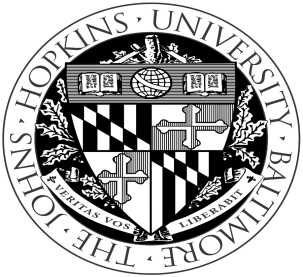 Handbook for FellowsPsychology Postdoctoral Training ProgramsDivision of Rehabilitation Psychology and NeuropsychologyDepartment of Physical Medicine and RehabilitationJohns Hopkins University School of Medicine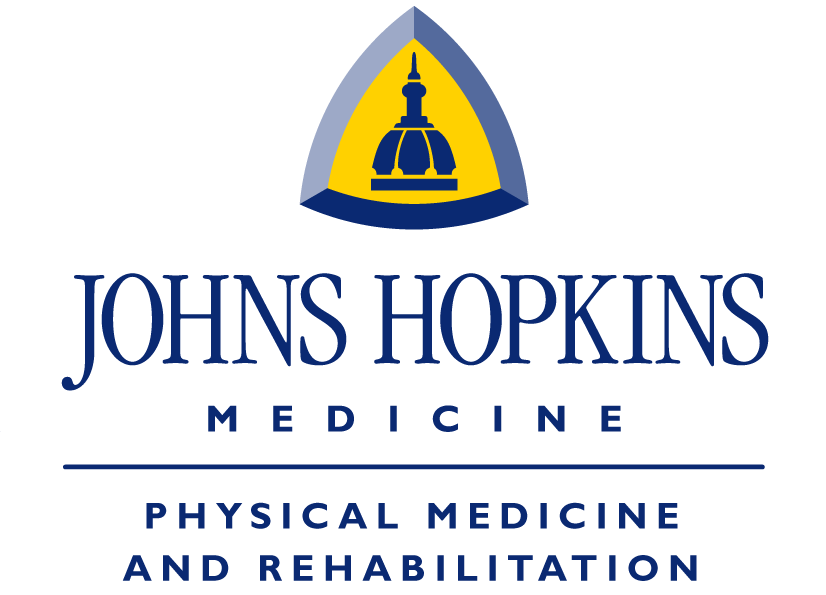 Note: Our programs include predoctoral and postdoctoral psychology trainees. Predoctoral trainees are referred to as “externs.” Postdoctoral trainees are referred to as “fellows,” and in some cases, “residents.”IntroductionThe Division of Rehabilitation Psychology and Neuropsychology, in the Department of Physical Medicine and Rehabilitation (PM&R), at the Johns Hopkins University School of Medicine conducts two psychology postdoctoral specialty training programs in Rehabilitation Psychology and Neuropsychology. The Division also offers postdoctoral specialty training programs in Pain Psychology and Multiple Sclerosis (MS) Rehabilitation Research, contingent on funding.Training LeadershipAbbey J. Hughes, PhD, ABPP (RP)	Director of Training	Program Director for MS Rehabilitation ResearchNicole E. Schechter, PsyD, ABPP (RP)	Program Director for Rehabilitation PsychologyPegah Touradji, PhD	Program Co-Director for NeuropsychologyWilliam Stiers, PhD, ABPP (RP, CN)	Program Co-Director for NeuropsychologyRachel V. Aaron, PhD	Program Director for Pain PsychologyEva Keatley, PhD	Program Director for Externship TrainingMission and ValuesThe overarching mission of our psychology postdoctoral specialty training programs is to provide an organized sequence of didactic and experiential education and training activities, with focused supervision and mentoring, whereby fellows can develop advanced competencies in their specialty area sufficient for: (1) independent practice and/or research; (2) eligibility for board certification, if applicable; and (3) leadership in patient care and research. Our programs have been developed in accordance with the guidelines from the National Conference on Postdoctoral Training in Professional Psychology. The programs are not accredited by the American Psychological Association (APA) Commission on Accreditation.The Rehabilitation Psychology Postdoctoral Training Program has been developed in accordance with the Baltimore Conference Guidelines for Postdoctoral Training in Rehabilitation Psychology, and fulfills eligibility requirements for board certification in Rehabilitation Psychology through the American Board of Professional Psychology (ABPP). The program is a member of the Council of Rehabilitation Psychology Postdoctoral Training Programs (CRPPTP).The Neuropsychology Postdoctoral Training Program has been developed in accordance with the Houston Conference on Specialty Education and Training in Clinical Neuropsychology and fulfills eligibility requirements for board certification in Clinical Neuropsychology through ABPP. The program is a member program of the Association of Postdoctoral Programs in Clinical Neuropsychology (APPCN) and participates in the APPCN match.The Pain Psychology Postdoctoral Training Program and Multiple Sclerosis Rehabilitation Research Postdoctoral Training Program are supported by extramural funding and have been developed in accordance with the activities of their respective program directors. The training experiences, processes, and evaluation procedures noted in this handbook apply to our Rehabilitation Psychology and Neuropsychology fellowships and are adapted for the Pain Psychology and MS Rehabilitation Research fellowships in collaboration between the trainee, program director, and funding agency. Fulfillment of eligibility requirements for board certification through ABPP is considered on an individual basis. The training programs strive to develop specialized postdoctoral competencies in the areas of:assessmentinterventionconsultationresearch and evaluationsupervision and teachingmanagement and administrationThe core values of the training programs include our commitment to and emphasis on:Professionalism, including responsibility, integrity and ethical behaviorExcellence in all aspects of our work, with a focus on up-to-date, evidence-based knowledge, skills, and abilitiesPromoting the human worth and dignity of people with disabilitiesRespect and appreciation for diversity, including intersecting identities and group membershipsThe Training SettingThe psychology postdoctoral and predoctoral training programs exist within the Johns Hopkins University, School of Medicine, Department of PM&R, Division of Rehabilitation Psychology and Neuropsychology.The UniversityThe Johns Hopkins University, founded in Baltimore in 1876 and named after its benefactor, is considered the nation’s first research university, where research and the advancement of knowledge were integrally linked to teaching. The Johns Hopkins University is dedicated not just to advancing students' knowledge, but also to advancing the state of human knowledge generally through research and scholarship. It remains a leader in both teaching and research. Johns Hopkins has a prestigious list of over 30 Nobel laureates, including in physics, physiology or medicine, chemistry, economics, biology, literature, and peace. A complete list can be found at: https://www.jhu.edu/research/milestones/nobel-prize-winners/.Today, the university enrolls more than 6,000 undergraduate students and 21,000 graduate students, including more than 6,000 international students from all over the world. It is the leading U.S. academic institution in total research and development funding, with nearly $3 billion in medical, science, and engineering research annually. Additional information can be found in the Johns Hopkins Fact Book at: https://www.jhu.edu/about/.The School of MedicineThe School of Medicine ranks first among U.S. medical schools in receipt of research awards from the National Institutes of Health. Johns Hopkins Medicine is a $8.9 billion integrated global health enterprise, involving six academic and community hospitals, six suburban health care and surgery centers, more than 40 primary and specialty care outpatient sites, as well as programs for national and international patient activities.Annually, Johns Hopkins Medicine has over 350,000 emergency department visits, 120,000 annual inpatient admissions, 900,000 outpatient visits, and 150,000 home care visits. It has over 2,700 hospital beds and serves over 4,000 patients from 145 countries. It has more than 5,000 physicians and 47,000 employees. There are international affiliations in Canada, Mexico, Columbia, Brazil, Panama, Peru, Chile, Italy, the United Arab Emirates, Turkey, Lebanon, Singapore, Japan, China, Trinidad and Tobago, Saudi Arabia, India, China, Japan, and more.The Johns Hopkins Hospital (JHH), located in Baltimore, Maryland, is the flagship hospital and a primary practice site for the School of Medicine. More than a century ago, the hospital became the first to integrate fully the missions of teaching, research, and patient care, a synergistic triangle that became a prominent model of medical education in the U.S. JHH has been recognized as a top-ranked hospital by U.S. News and World Report. The Johns Hopkins Bayview Medical Center (JHBVMC), also located in Baltimore, Maryland, is one of the oldest, continuous health care institutions on the East Coast. In 1984, the City of Baltimore transferred ownership to Johns Hopkins. JHBVMC is home to one of Maryland's most comprehensive neonatal intensive care units, a sleep disorders center, a comprehensive neurosurgery center/neurocritical care unit, an area-wide trauma center, the state's only regional burn center, and a wide variety of nationally recognized post-acute care and geriatrics programs.Additional information can be found in Fast Facts: Johns Hopkins Medicine at https://www.hopkinsmedicine.org/about/.The Department of Physical Medicine and RehabilitationThe professionals in the Johns Hopkins Department of PM&R focus intensively on research, clinical care, and education to develop and apply scientific breakthroughs in rehabilitation medicine to benefit patients, and to train the next generation of leaders in rehabilitation.In research, we are developing and studying new technologies and treatments for stroke and brain injury, including non-invasive brain stimulation, forced-use therapy, and virtual reality.In clinical care, our physicians, psychologists, nurses, and therapists assess and treat patients with a wide variety of disabilities and health conditions. We provide a full range of services while offering uniquely specialized programs for adult and pediatric patients, including services in intensive care units and inpatient and outpatient rehabilitation settings, as well as specializations in transplant, amputation, stroke, spinal cord injury, pain treatment, sports medicine, and performing arts rehabilitation.In education, we have training programs in physical medicine, rehabilitation psychology, neuropsychology, neuroscience, physical therapy, occupational therapy, and speech-language pathology that draw learners from around the world.The Division of Rehabilitation Psychology and NeuropsychologyThe Division faculty are 17 licensed psychologists, a number of whom serve as national leaders in the APA, the American Board of Rehabilitation Psychology (ABRP), the Foundation for Rehabilitation Psychology (FRP), CRPPTP, and other professional organization. Faculty serve as Editors and Editorial Board Members of high-impact scientific publications, and Principal Investigators of federally and internationally funded grant programs.The Training ProgramsThe Training ExperiencesTraining SettingsPsychology training takes place across multiple locations: JHH, JHBVMC, Howard County Charter Drive Pavilion Building (CDPB), and Johns Hopkins Green Spring Station (GSS). JHH and JHBVMC have acute comprehensive inpatient rehabilitation units and outpatient clinics (18 beds at JHH and over 30 beds at JHBVMC). CDPB and GSS have outpatient clinics.In all settings, faculty and trainees operate within an interdisciplinary treatment team involving frequent consultation with other psychologists, and with physicians, nurses, physical therapists, occupational therapists, speech-language pathologists, social workers, and dieticians. There is a constant flow of information among the team members, including informal consultation (“huddles”) in the nursing station and therapy gyms, formal team meetings, and documentation within the electronic written medical record. A substantial portion of the bedside and clinic teaching, as well as the office-based supervision, is focused on efficient and effective functioning and communication within the treatment team, including providing organized, clear, and concise oral and written communication in a timely manner, and making meaningful recommendations that are relevant and helpful to the rehabilitation team and family members.Inpatient training activities include assessment and intervention with patients and families, and consultation with the interdisciplinary team. Outpatient activities include neurobehavioral status examinations, psychological and neuropsychological evaluations, evaluations for spinal cord stimulator eligibility, and evidence-based health and behavior and psychotherapeutic interventions (e.g., cognitive behavioral therapy). Trainees participate with interdisciplinary treatment teams to design and implement comprehensive rehabilitation programs to increase safety, increase independent daily functioning, and support return to school/employment. Trainees also consult with community health service providers, vocational rehabilitation centers, insurance or worker’s compensation case managers, and school and work personnel.Major and Minor ExperiencesMajor (required) training experiences are typically 3 days per week and include:Acute Comprehensive Inpatient Rehabilitation (ACIR) units at JHH and JHBVMCTraining in the ACIR units focuses on evaluation and treatment of adults with diverse neurological conditions, injuries, and complex medical conditions as part of an interdisciplinary treatment team. Patients include individuals with stroke, brain tumor, hydrocephalus, cerebral aneurysms, mild TBI, multiple sclerosis, ventilator dependence, spinal cord injury/disorder (SCI/D), cancer, organ transplant, amputations, cardiac conditions, orthopedic injury/trauma, and autoimmune disorders. First-year rehabilitation psychology and neuropsychology fellows participate in this major training experience.Outpatient clinics at JHH, CDPB, and GSSOutpatient Neurorehabilitation Program (ONRP) focuses on evaluation and treatment of adults with assorted neurological conditions, including stroke, cerebral aneurysm, hydrocephalus, brain tumor, multiple sclerosis, stiff person syndrome, neurosurgical conditions, TBI, SCI/D, post-COVID symptoms, and functional neurologic disorder. First-year neuropsychology fellows participate in this experience 1 day per week. Second-year neuropsychology fellows participate in this experience 3 days per week.Outpatient Pain Rehabilitation focuses on evaluation and treatment of adults with chronic pain conditions, amputations, and SCI/D. Activities include psychological evaluation, pre-surgical evaluations for spinal cord stimulators, and evidence-based health and behavior and psychotherapeutic interventions (e.g., cognitive behavioral therapy). First-year rehabilitation psychology fellows participate in this experience 1 days per week. Second-year rehabilitation psychology fellows participate in this experience 3 days per week.Minor training experiences are typically one day/week and may include:Medical Intensive Care Unit (MICU): This minor experience focuses on consultation and brief interventions for patients in the MICU. Participation in this activity is based on supervisor availability, patient needs (inpatient and outpatient), and trainee goals. Second-year rehabilitation psychology or neuropsychology fellows may participate in this experience. First-year fellows may also be considered on a case-by-case basis. Trainees participate in this experience 1 day per week for 12 months.Pediatric Neuropsychology at Kennedy Krieger Institute (KKI): This minor experience focuses on outpatient neuropsychological evaluations for pediatric patients at KKI. Second-year neuropsychology trainees will participate in this experience 1 day per week for 6 months.Neuropsychological Assessment in Military Populations: This minor experience focuses on comprehensive outpatient neuropsychological evaluations in active military and veteran populations. Second-year neuropsychology trainees may participate in this experience 1 day per week for 6 or 12 months. Second-year rehabilitation psychology trainees may also be considered on a case-by-case basis.Multiple Sclerosis Rehabilitation: This minor experience focuses on outpatient evaluation and treatment of individuals with multiple sclerosis and other neuroimmunological conditions (e.g., stiff person syndrome). Activities include neuropsychological and psychological assessment, individual health and behavior intervention, individual psychotherapy, and group psychotherapy. Second-year rehabilitation psychology or neuropsychology trainees participate in this experience 1 day per week for 6 or 12 months.Training Competencies: Specialized Populations, Problems, and ProceduresIn each experience and setting, psychology fellows will focus on development of competencies related to their individual specialty area. Psychology specialties are defined by the specialized populations, the specialized problems of those populations, and the specialized procedures involved in assessing and treating those individuals and problems. Specialties have both unique and shared competencies with other specialties. Rehabilitation psychology and neuropsychology fellows in our program overlap significantly in their training experiences, especially during the first year, while retaining unique competencies within their specialty throughout the two-year period.Rehabilitation PsychologyPopulations are people who experience:Catastrophic injury or illness, such as spinal cord injury, traumatic brain injury, burn injury, stroke, amputation, and multiple traumas resulting in permanent changeChronically disabling conditions, such as progressive or static neurological disorders, progressive or static developmental disorders, chronic pain, orthopedic and musculoskeletal problems, sensory impairment, cardiovascular conditions, cancer, and HIV/AIDSOther major injury or illness requiring prolonged or complicated recovery.Problems are sequelae to injury, illness, or disability that create difficulties with:Individual and family psychosocial adaptationSelf-care and activities of daily livingPsychological / emotional functioningCognitive functioningPain and pain managementAchievement of developmental age transitionsPsychosexual functioningProtection from abuse and exploitationTreatment adherence, including prevention of secondary complicationsSelf-determination and consumer choice of services receivedAccess to appropriate rehabilitation servicesSocial integration and community participationEducational, vocational, and recreational functioningCommunity access due to environmental and attitudinal barriersSelf-advocacy in relation to local, state, or national laws and policiesDifficulties with rehabilitation team functioningProcedures include assessment and treatment of:Individual and family coping and adaptationPsychological / emotional functioningNeuropsychological functioning, including decision-making capacities, and involving adaptation of standardized assessments for persons with sensory and motor impairmentsBehavioral functioningSexual functioningAcute and chronic painHealth behaviors (e.g. substance use and abuse, nutrition, exercise, medication management, prevention of secondary complications)Self-care and independent living skillsEducational and vocational functioningSocial and recreational functioningInterventions include:Educational interventions about illness and injury in a manner appropriate to developmental level and cognitive functioningIndividual psychotherapyIndividual health and behavior interventions and motivational enhancementGroup psychotherapyFamily systems interventionsCognitive and behavioral modificationsCognitive retraining and remediationEnhancing appropriate use of adaptive / assistive technologyFacilitating interdisciplinary and transdisciplinary rehabilitation team functioningLife care planning with individuals, caregivers, and collaterals, including life span issues related to disabilityConsultation, Teaching and Supervision, Research and Evaluation, and Advocacy include:Consulting with health care professionals and legal and service agencies about behavioral, cognitive, affective/personality, vocational/educational, social/recreational, substance abuse, sexuality, and pain issues as appropriateSupervising psychology practicum, internship, and postdoctoral traineesEvidence-based knowledge and inquiry regarding intervention efficacy including the measurement of rehabilitation outcomesResearch investigation of issues related to injury/illness and disabilityAdvocating for patient rights, accessibility, and justice including efforts towards injury and or illness prevention.NeuropsychologyPopulations are people who experience:CVA and vascular disorders of the brainNeoplasms of the brainInfectious and inflammatory diseases of the brainDegenerative diseases of the brainHead traumaDemyelinating diseases of the brainSeizure disordersNeurodevelopmental disordersNeurological effects of medical disorders or treatmentAuto-immune diseases, metabolic diseases, and endocrine dysfunction that can affect the central nervous systemProblems include:Differential diagnosis between psychogenic and neurogenic syndromesDifferential diagnosis between various etiologies of cerebral dysfunctionEvaluation of spared and impaired cognitive functionsEstablishment of baseline measures for monitoring progressive cerebral disease or recoveryComparison of pre- and post-intervention functioningAssessment of cognitive functioning for the formulation of rehabilitation strategiesDesign of procedures of utilizing available functions to compensate for impaired functionsRetraining of impaired functions to a higher level of adaptive effectivenessEnvironmental manipulation to enhance adaptive effectivenessImplications of neuropsychological conditions for behavior and adjustmentProcedures include:Assessment and treatment of brain disordersComprehensive history takingIdentification of neurobehavioral problems/issuesNeuropsychological assessmentIntellectual, aptitude, interest and personality measurementIntegrating neuropsychological findings with neurologic and other medical data, psychosocial and other behavioral dataInterpreting neuropsychological findings with an appreciation of social, cultural and ethical issuesCognitive remediation and interventionPsychotherapy and behavior therapyDesign and implementation of remedial and supportive intervention Education and counseling for individuals and familiesAgency and institutional consultationTest construction and validationResearch design and analysis in neuropsychologyThe Training ProcessesEach psychology postdoctoral specialty training program consists of a planned, structured, cumulative, logically-sequenced program of didactic and experiential education and training activities. Programs are graduated in complexity, and provide the means whereby fellows can progress from the broad, entry-level foundational and functional competencies provided in doctoral graduate and internship education and training to an advanced level of competency in their specialty area.The goals of the training program are focused on developing competencies in:Assessment and InterventionFellows provide specialized psychological assessments and interventions with individuals and families experiencing problems related to physical and cognitive impairment, ability limitation, and participation restriction, in collaboration with the person served, in order to maximize psychological welfare, independence and choice, functional abilities, and social integration, as well as to reduce secondary health complications. Such assessments and interventions may focus on individual and family functioning, including affective, cognitive, personality, and behavioral functioning, as well as social, educational, vocational, and recreational participation. Such assessments and interventions are evidence-based when applicable evidence exists.ConsultationFellows participate in inter-professional collaboration and consultation at the clinical team level and the program level, to provide comprehensive and effective care for patients, and to maximize treatment team and program functioning. Such collaboration may include team interactions regarding work with individuals and families, consultation regarding group and systems dynamics, and program quality improvement activities.Research and EvaluationFellows locate evidence from scientific studies relevant to specific health problems, apply knowledge of research design and statistical methods to the appraisal of study findings, and use evidence on diagnostic and therapeutic effectiveness to improve patient care.Fellows develop and implement research questions in clinical treatment activities and in health care systems in order to improve the organization, delivery, and effectiveness of care.Supervision and TeachingFellows provide supervision to psychology predoctoral trainees (“externs”), which emphasizes skill building in providing patient care, consulting with other professionals, identifying relevant scientific data and conducting research, and practice management.Fellows provide effective teaching in case conferences, seminars, didactics, and journal clubs.Management and AdministrationFellows understand and apply appropriate diagnostic and procedure codes for billing.Fellows practice cost-effective health care and resource allocation, reflect on critical incidents to identify strengths and weaknesses, and performing systematic practice evaluation and improvement activities.Specialty-specific ABPP Core CompetenciesThe postdoctoral specialty training programs in Rehabilitation Psychology and Neuropsychology consist of:A two-year experiential training sequenceRotations begin with a heavy emphasis on inpatient settings, where trainees have significant structure and supervision, and proceed to outpatient settings where trainees function more autonomously, in addition to being required to demonstrate practice management skills and abilities.Each rotation includes a graded series of readings, graded supervised patient care activities involving assessment, intervention, and consultation, and office-based supervision.A two-year didactic and seminar seriesWeekly didactic sequence for rehabilitation psychology and neuropsychology trainees (90 min)Weekly neuropsychology specialty seminar series (60 min) for trainees and faculty interested in further development of neuropsychology competenciesMonthly seminar series (90 min) for trainees and faculty focused on current/topical issuesIndividual supervision of fellows by faculty at least 2 hours per weekA sequential series of steps to develop trainees’ scientific specialization, including supported requirements to:Submit poster presentations at national conferencesSubmit manuscripts to journalsServe as co-reviewers with faculty who review manuscripts for journalsRegular individual mentoring by the specialty area Program Director over the two-year program on issues related to progress and professional developmentThe postdoctoral training model is designed to foster leadership skills within the specialty areas, including teaching and supervision. Second-year trainees have opportunities to take responsibility for aspects of the didactic seminars, and for first-line supervision of graduate externs, including direct supervision of patient assessment and intervention activities, review and modification of documentation, and office-based supervision emphasizing externs’ self-reflection and skill development. The rotation supervisor provides supervision of the trainees’ supervision activities. In addition, there are didactic sessions and seminars devoted to supervision theories, methods, and competencies.The following training sequences are subject to change based on several programmatic factors, including number of trainees, supervisor availability, and clinic/rotation availability. Potential changes will be communicated with as much notice as possible, in collaboration with the Training Director and Program Director.Rehabilitation Psychology RotationsYear 1:3 days per week: Acute Comprehensive Inpatient Rehabilitation1 day per week: Outpatient Pain Rehabilitation½ day per week: Didactics½ day per week: ResearchYear 2:3 days per week: Outpatient Pain Rehabilitation1 day per week: Minor Rotation (Outpatient Pain Rehabilitation, MICU, MS, ONRP, Military)½ day per week: Didactics½ day per week: ResearchNeuropsychology RotationsYear 1:3 days per week: Acute Comprehensive Inpatient Rehabilitation1 day per week: ONRP (Foundations of Rehabilitation Neuropsychology)½ day per week: Didactics½ day per week: ResearchYear 23 days per week: ONRP1 day per week: Minor Rotation (KKI, ONRP, Military, MS, Outpatient Pain Rehabilitation, or MICU)½ day per week: Didactics½ day per week: ResearchTraining ObjectivesIndividualized Development PlanThe purpose of the Individualized Development Plan (IDP) is to give you an opportunity to effectively plan your postdoctoral education with the support and guidance of your faculty mentor and the director of training. The IDP is intended to be a living document, one which you and your mentor review and update as you proceed in your training. It should also serve as a basis for discussion as additional training opportunities are being considered, career pathways are evaluated, and competencies are being developed. The IDP may take several weeks to complete and may require more than one meeting with your mentor. The IDP should be completed by October 1st. Follow the steps below to complete your IDP: Step 1: Briefly describe your professional experience to date, and what knowledge, skills, and abilities you bring to the program.Step 2: Identify your goals for your postdoctoral training by explaining what you hope to gain in terms of knowledge, skills, abilities, personal and professional contacts, and other experiences. Review the list of specialty-specific competencies, as applicable, with your mentor. You are encouraged to identify additional competencies particularly relevant to your professional future.Step 3: Describe one or more potential research project topics and identify possible faculty collaborators.Step 4: Complete the Individualized Development Plan (IDP) Summary Form by developing a tentative educational plan. Identify what clinical and didactic activities you plan to complete over the course of training.Step 4: Carefully review your Individualized Development Plan (IDP) Summary Form with your mentor to ensure the proposed educational plan is not only feasible, but that it meets the specialty requirements. Assess if your curriculum plan is aligned with the goals you identified in Step 2. Finalize your plan with your mentor.Step 5: Submit a copy of your Individualized Development Plan (IDP) Summary Form to the director of training.Policies Governing the Training ProgramsThe policies listed below address unprofessional behavior, discrimination, harassment, and violence – all of which undermine our Johns Hopkins mission, vision, and core values (https://www.hopkinsmedicine.org/about/mission.html). The mission of Johns Hopkins Medicine is to improve the health of the community and the world by setting the standard of excellence in medical education, research, and clinical care. Diverse and inclusive, Johns Hopkins Medicine educates medical students, scientists, health care professionals and the public; conducts biomedical research; and provides patient-centered medicine to prevent, diagnose and treat human illness. Johns Hopkins Medicine pushes the boundaries of discovery, transforms health care, advances medical education and creates hope for humanity. Together, we will deliver the promise of medicine. Our core values are: Excellence and Discovery; Leadership and Integrity; Diversity and Inclusion; and Respect and Collegiality.Discrimination and Harassment Policies and ProceduresSee: https://oie.jhu.edu/policies-and-laws/jhu-policies/JHU-Discrimination-and-Harassment-Policy-and-Procedures-7.1.21-Present Policy Addressing Campus ViolenceSee: https://www.jhu.edu/assets/uploads/2014/09/campus_violence.pdfThe Johns Hopkins Code of Conduct PoliciesThe University and its School of Medicine have in place policies, standards of conduct and procedures that govern the relationships between the School and the members of the community. Faculty and postdoctoral fellows of the School of Medicine must abide by standards of conduct that require that all members of the community behave in ways that comply with legal and ethical principles, are professional in behavior, are civil and respectful of individuals and individual differences, and are non-discriminatory in their interactions. All Division of Rehabilitation Psychology and Neuropsychology Trainees are expected to know and follow the codes of conduct outlined in these documents:Johns Hopkins University School of Medicine Office of Postdoctoral Affairs: Policy, Pay, and Benefitshttps://www.hopkinsmedicine.org/som/offices/pda/policies.htmlJohns Hopkins Gold Bookhttp://www.hopkinsmedicine.org/som/faculty/policies/goldbook/index.htmlCode of Professional Conduct for Faculty (includes multiple policies)https://www.hopkinsmedicine.org/research/resources/offices-policies/OPC/Research_Integrity/som_code_of_conduct_04302020.pdfPolicy on Conduct in Teacher/Learner Relationshipshttps://www.hopkinsmedicine.org/som/faculty/_downloads/clean-teacher-learner-guidelines-policy.pdf Statement of Ethical Standards https://www.jhu.edu/assets/uploads/2014/09/ethical_standards.pdfGuidelines for Informal Complaint ResolutionConcerns or complaints can arise in any setting. We encourage trainees to come forward with any concerns or complaints they have related to their training experiences, and to foster an atmosphere where trainees feel that their concerns are heard and taken seriously. We will attempt to resolve concerns, when possible, in an informal and collegial manner. This document does not replace the "Grievance Procedure for Faculty, Fellows and the Student Body” (below), but rather provides informal mechanisms of discussion, and when possible, resolution.Trainees are expected to raise any concerns or complaints they have first with the faculty member to whom they pertain, unless the circumstances would reasonably be expected to prevent productive discussion.Discussion between trainees and faculty should ordinarily be kept confidential. However, trainees should feel free to seek consultation from the Director of Training or their mentor if they wish to do so. Faculty members should encourage open discussion of concerns or complaints. It can be difficult for trainees to raise concerns or complaints, and faculty should discuss them in a collegial, professional, and timely manner that reflects our support and respect for the needs of our trainees.When complaints or concerns cannot be resolved with the faculty member, or the seriousness of those concerns preclude direct discussion or require additional action, the Director of Training should be notified. Concerns may also be expressed directly to the Director of the Division or the Department Chair.Grievance Procedures and Due ProcessSince the founding of this Medical School, disputes among faculty, administration, or students have been very successfully settled through a series of informal procedures. Typically, a complaint or dispute by a faculty member is brought to the attention of the grievant's department director and is resolved through informal discussion. When a medical student has a complaint, he or she may bring it to the associate dean for graduate student affairs. Postdoctoral students normally appeal to the Associate Dean for Postdoctoral Affairs. In some circumstances, the Dean is asked to help in the informal resolution of grievances. The formal procedure set forth below is not meant to supplant attempts at resolving complaints through informal means. When at all possible, complaints and disputes should be settled through informal discussion. The procedures presented here are to be applied only after every effort has been made to settle disputes informally.In the event that informal discussion fails to resolve a dispute involving a faculty member, fellow, member of the housestaff, or student, a formal grievance may be initiated. Grievances except those brought by a student or fellow must be initiated through the grievant's department director, whether the grievance involves members of the grievant's own or other departments. In the case of a grievance against the grievant's department director, senior school administrator, or any committee of the School, the grievant may submit a statement directly to the Grievance Committee chairman. A grievance brought by a student or fellow may be initiated either through the appropriate department director or through the appropriate associate dean. All grievants must submit a written, signed, and dated statement of the grievance. This statement should include (1) a factual description of the complaint or dispute resulting in the grievance, (2) the name of the person(s) against whom the grievance is initiated, (3) a brief description of all informal attempts at resolution, and (4) any other information that the grievant believes to be relevant or helpful. The grievant should attach to the written complaint any documentation in his or her possession bearing on the subject matter of the complaint. The grievant should be aware that initiation of formal grievance is a serious matter and must not be undertaken over trivial matters or out of malice.Excluded from consideration under this grievance procedure are:Complaints alleging discrimination or harassment on the basis of race, color, sex, age, religion, homosexuality, national origin or ethnic origin, or handicap. These complaints are to be referred to the University`s Affirmative Action OfficerComplaints pertaining to general levels of salary, fringe benefits, or other broad areas of financial management and staffingDisputes that are personal in nature or that do not involve the grievant`s professional activitiesA complaint, the resolution or remedy of which would conflict with a policy approved by the board of trustees of the University, a policy of The Johns Hopkins Hospital, federal, state, or local law or regulation, or any contract to which the University or the School is a partyA complaint pertaining to a subject matter within the purview of any other standing committee of the University or School, unless the complaint arises from a committee's alleged failure to act or to follow the policies or procedures of the University or School. For example, disputes involving grades, student promotions, or other evaluation of the grievant's academic work could only be considered under these procedures if the normal procedures for handling these matters were found not to have been followedFor the full text of the Grievance Procedure for Faculty, Fellows, and the Student Body see:https://hpo.johnshopkins.edu/som/policies/501/37864/policy_37864.pdf Renewal or Non-Renewal of Training AppointmentThe psychology postdoctoral specialty training programs are planned as a two-year full-time program. Fellows and faculty agree to the first year of training, and the second year is by mutual agreement. If fellows are not demonstrating reasonable progress within the first 8 months of the program, they may not be offered a second year.If performance is deemed unsatisfactory and attempts at correcting the problem have been unsuccessful, a written notice of non-renewal shall be provided no later than four months prior to the end of the current period of appointment. However, if the primary reason(s) for the nonrenewal occurs within the four months prior to the end of the agreement, the program shall provide the fellow with as much written notice of the intent not to renew as the circumstances will reasonably allow. A fellow in receipt of a notice of non-renewal is entitled to utilize the "Grievance Procedure for Faculty, Fellows and the Student Body” (above).Probation, Suspension and Termination Policy for Postdoctoral TraineesSituations, events, or conditions that may preclude or interfere with the fellow’s completion of his/her training responsibilities include, but are not limited to, substance abuse, a psychological or psychiatric problem, acute or chronic medical conditions, and illegal activities. The training programs strive to assist fellows with various problems or concerns and to promote their well-being, provide assistance, access support services, and successfully complete the fellowship. However, both The Johns Hopkins University School of Medicine (JHU) and The Johns Hopkins Hospital (JHH) recognize the prerogative of the Training Program Director or appropriate preceptor to appoint and to terminate Postdoctoral Trainees. It is the policy of Johns Hopkins Medicine to employ procedural fairness in all matters which may lead to probation, suspension or termination of Postdoctoral Trainees. If a rotation supervisor or mentor becomes aware of concerns about trainee impaired or inadequate performance, the rotation supervisor or mentor will work with the trainee to create a plan for improvement, and implement the plan, including referral as needed to University or community resources. A rotation supervisor or mentor should refer the fellow to the Johns Hopkins University Faculty and Staff Assistance Program or other resources within the Johns Hopkins University or external community when indicated. If the rotation supervisor or mentor determines that the issue does not require further intervention, they will develop a plan to monitor the situation. However, if remediation is unsuccessful over a period of time, suspension or termination from the program may be consideredThe Director of Training will be notified if the rotation supervisor or mentor believe that any of the following conditions are present: (1) there is reason to believe that patient safety could be compromised; (2) the fellow’s concerns or problems require modification of duties; (3) the fellow requires resources that are not within the rotation supervisor’s or mentor’s purview; (4) the fellow and rotation supervisor or mentor are unable to agree on the fellow’s needs or a management plan; and (5) the areas of concern cannot be resolved in a timely manner. The Director of Training will modify or suspend the fellow’s duties as necessary, and notify the Division Director to formulate a written plan of action. In constructing a plan, consideration will be given to the fellow’s needs, the requirements of the training program, and the impact on staff, patients, and other fellows. This plan will be reviewed and approved by the Department Vice-Chair for Education. Appropriate efforts will be made to keep information as confidential as possible involving those individuals who are necessary to resolve or manage the fellow’s concerns or problems. For the procedures which are to be followed whenever a Postdoctoral Trainee’s performance or conduct requires that action be taken which might lead to probation, suspension, or termination, see: https://hpo.johnshopkins.edu/som/policies/881/38645/policy_38645.pdfPreparation Requirements and Selection ProcessWe are selecting for scientist-practitioners with a demonstrated interest in the specialty areas. Selection is not affected by participant characteristics unrelated to these criteria, and the program is committed to equitable and non-discriminatory selection policies, procedures, and practices.Trainees are required to have:a doctoral degree in clinical or counseling psychology (PhD or PsyD) from an APA-accredited, including an APA-accredited predoctoral internshipreceived their doctoral degree by the beginning of the postdoctoral training programTrainees are preferred to have:supervised experience providing psychological services in the specialty areasresearch productivity, as evidenced by publications in peer-reviewed journals and/or national/regional conference presentationsactivity in national professional organizations.Applicants must submit the following to the online application portal (https://jhmi.co1.qualtrics.com/jfe/form/SV_56y60WzEk44jcHj):letter of interest (not to exceed two single-spaced pages) describes: (1) your specific training and career goals; (2) relevant experience in rehabilitation psychology and/or neuropsychology; and (3) how our program and your goals and experiences are well suited to each otherCVgraduate school transcripts (unofficial is acceptable at the time of application, but official transcripts must be obtained before an offer is extended)Three (3) letters of referenceThe deadline for receipt of all materials, including letters of recommendation and transcripts, is in early December of each year. Incomplete applications or applications received after the due date are not reviewed. Each Program Director and faculty evaluate each applicant’s submitted materials using a pre-determined rating scale, evaluating their personal statement, academic preparation, previous training and experience, research productivity, and letters of recommendation. All applicants are interviewed by at least three faculty members, who also complete a written rating scale. Each faculty member ranks the applicants, and then the faculty meet together as a group to discuss each applicant and agree upon a final rank order. Offers are extended according to rank order.Candidates for the postdoctoral training program must pass a criminal background check prior to beginning training.Postdoctoral Trainee Benefits and SupportBenefitsEach postdoctoral trainee is provided with:salary funding at the NIH postdoctoral level (currently approximately $56,000 annually)$1,000 annually for professional developmentfree medical and dental insuranceprimary health care and mental health care through the University Health Serviceaccess to the university Faculty and Staff Assistance Program (mental health and substance abuse difficulties, family and relationship difficulties, financial counseling, emergency loans, legal problems, career and work problems, including harassment issues, child-care and elder-care resources, safety and victim services)long-term disability insurancelife insurancevoluntary retirement planfree supervised parking facilities with shuttle busesTrainees are entitled annually to:fifteen personal daysfifteen sick daysUniversity holidays (see calendar for official holidays and floating holidays)five professional development (conference) daysClerical and Technical SupportClerical and technical support includes:Administrative personnel manage all issues related to trainees' employment, including hiring and credentialing activities, and payroll and benefits.Inpatient hospital and outpatient clinic activities are supported by appropriate clerical personnel, including obtaining patient insurance approvals, scheduling admissions and visits, maintaining patient records, answering telephone calls, and copying and filing.Administrative personnel provide general telephone message and mail handling.Technology resources are maintained by technical personnel.Each trainee is provided with:desk, chair, and computer work station, with desk equipment and office suppliesoffice and statistical software, internet services, and access to any/all electronically available publicationsshared telephones, copiers, printers, scanners, faxesSupervision and ConsultationGuidelines for Supervision of Postdoctoral FellowsRotation supervisors are members of the faculty. Rotation supervisors have overall responsibility for rotation-specific patient care and rotation-specific teaching, and are generally available during regular work hours.On-call psychology faculty provide continuous coverage during non-work hours and weekends. The on-call psychologist is available for telephone consultation or on-site consultation if needed.Supervision may be through:direct supervision at the bedside for inpatients and during outpatient clinics.telephone consultationvia a senior fellowSupervision includes, but is not limited to:review of patient case historiesdirect examination of the patientreview of fellow’s examinations, findings, assessments, and treatment plansmonitoring of patient progress at appropriate intervalsFellows assume progressively increasing responsibility during each rotation and with advancement from one year of training to the next according to their demonstrated knowledge, competency, and experience. A senior fellow will be appointed by the faculty in consultation with the trainees’ mentor to act as a liaison between the trainees and the faculty. This role is referred to as the “Chief Fellow” and may be shared among multiple fellows.Emergency Consultation PolicyTrainees spend their clinical time assigned to specific clinical services, and for each service there is a designated faculty attending psychologist. When clinical concerns or emergencies arise during business hours, fellows should first consult with the faculty attending psychologist for their service. When other faculty are providing coverage for the usual attending, this is communicated to the faculty, staff and trainees, and the fellow should contact the covering faculty psychologist. After business hours, clinical emergencies are handled by the faculty psychologist who is on cal. Please note that the on-call schedule is a dynamic document that changes frequently.If faculty supervisors are not immediately available, or if there is uncertainty about who is the assigned faculty supervisor for a specific service on a specific day, trainees should follow the following procedures in the following order:During Business Hours:1. Contact the faculty supervisor assigned to the clinical service2. Contact other psychology faculty at that work site3. Contact the on-call psychologist4. Contact the Director of Training (Dr. Hughes)5. Contact the Division Director (Dr. Wegener)After Business Hours: 1. Contact the on-call psychologist2. Contact the Director of Training (Dr. Hughes)3. Contact the Director of the Division Director (Dr. Wegener)4. Contact other faculty psychologists as availableNote: For all emergencies, notify the attending physician for that service (during business hours) or on-call physician (after business hours). If the attending/on-call physician is unavailable, contact the Director of Clinical Services.The Department Directory is also a dynamic document that changes quarterly, and is sent to all faculty, staff and trainees in regular e-mails. Please consult your e-mail to access phone numbers or log in to your account http://my.jh.edu to search for personnel. Use EPIC messaging to identify treatment team members.Overall Training ExpectationsGeneral Professional BehaviorsFellows are expected to: have a professional appearanceconduct self professionally during both routine and difficult interactionsdemonstrate self-direction and responsibility for professional tasksshow initiative for own learningidentify learning needs and objectives, and work to locate and utilize relevant information and experiencesattend classes, rounds, or meetings for their full duration and remain attentivedemonstrate preparedness for class, rounds, and meetingsinitiate, accept responsibility, and follow through on tasks without remindersshow good time management skillsmanage confidential patient and professional information discretely and appropriatelyNegative examples:unprofessional attireunprofessional interactions or languagepassive approach to learninglack of attendance at, attention to, or preparation for class, rounds, and meetingspoor time managementindiscretion with confidential information, such as discussion of confidential information in public areasGeneral Patient CareTrainees are expected to:take patient’s wishes and values into account when assessing and treatingoffer patients the full range of appropriate options without imposing own biasesprovide equitable care regardless of cultural or identity factorsencourage patients to participate in decision making to the extent they desirecounsel and educate patients and families to empower them to manage their own health conditions to the extent possibleadvocate for the needs of patients within the rehabilitation team and the broader health care systemhelp patients obtain non-health-care resources when needed (e.g., food, shelter, clothing)demonstrate caring and respectful behaviors when interacting with patients and families (including issues related to privacy, confidentiality, consent)create and sustain empathic, therapeutic, and ethically sound relationships with diverse patients recognize and appropriately manage ethical dilemmas and conflicts of interestrecognize limits of own knowledge, skills, and abilitiessolicit input from other professionals when appropriateask for supervision when neededrefer patients when appropriatedemonstrate an investigatory and analytic thinking approach to clinical situations know and apply the basic and clinical sciences which are appropriate to their discipline use information technology to support patient care decisions and patient education Negative examples:not identifying and incorporating patient wishes and values into patient care activities, for example, failure to elicit patient goals for rehabpatient care is affected by own biases (for example, inserting one’s own religious or cultural or political views into treatment agenda)not encouraging patient decision making and personal responsibilitynot serving as an advocate for the patient within the team and the larger contextdisrespectful with patients or familiespoor development of positive working relationshipslack of identification of, or appropriate response to, ethical dilemmas and conflicts of interestpoor awareness of own limitationsdifficulty using investigatory and analytic thinking to approach clinical situationslimited knowledge of basic and clinical sciences appropriate to their disciplineAssessment/Diagnosis/ConceptualizationFellows are expected to:create and maintain therapeutic working alliances for assessmenteffectively gather essential and accurate information about patients relevant to the referral questionobtain complete and accurate patient histories using medical records, clinical interview, and collateral informationperform thorough and appropriate exams, and proficiently administer and score all assessment procedures relevant to the referral questionmeaningfully and coherently integrate information to formulate useful and practical case conceptualizationgenerate appropriate differential diagnosis based on history, patient characteristics, external sources (e.g., collaterals, rehabilitation team), and assessment findingsdevelop appropriate patient diagnostic conceptualization based on up-to-date scientific evidence and clinical judgmentwrite a well-organized psychological report with relevant and detailed recommendationsplan follow-up visits as needed, including provision of assessment feedback to patientseek and use available scientific information regarding diagnostic accuracyNegative examples:unable or unwilling to surmount own belief system to deal appropriately with diverse patientsdifficulty establishing rapport and effective working alliancedifficulty selecting or administering appropriate testsdifficulty interpreting test findingsdifficulty in understanding and using diagnostic classifications and conceptualizationsomits significant issues or reaches inaccurate conclusionsreports are poorly organized or poorly writtendifficulty in giving coherent and useful feedbackDifficulty setting appropriate treatment goals with patientassessment and plans are not understood or rejected by patientdoes not make accurate assessment of potential risk factors and respond with appropriate managementInterventionFellows are expected to:create and maintain therapeutic working alliances for treatmentunderstand rationale for varied approaches to clinical problemsidentify appropriate treatment goals in collaboration with the patient and other team memberscoherently integrate history, assessment findings, and external data to guide interventionspresent interventions that are well-timed, effective and consistent with empirically-supported dataperform competently all treatment procedures considered essential for the area of practice use knowledge and analytical thinking to effectively identify and manage clinical problemsseek out professional writings to enhance knowledge about conditions and interventionsseek and use available scientific information regarding therapeutic effectivenessNegative examplesunable or unwilling to surmount own belief system to deal effectively with diverse patientsdifficulty in understanding and using diagnostic classifications and conceptualizations to select appropriate treatment goals with patientdifficulty establishing rapport and effective working alliance regarding treatment goals and implementationinterventions and suggestions are not understood or rejected by patientreports are poorly organized or poorly writtendoes not make accurate assessment of potential risk factors and respond with appropriate managementConsultationIn rehabilitation, the team consists of the patient, significant others in the patient’s life, outside agencies (educational, vocational, recreational, and service agencies), and other health-care providers. Fellows are expected to: demonstrate the ability to identify and describe the contribution of each member of the team to the rehabilitation process.promote the common good of teams and work groupscontribute to team building, facilitation, and consensuscreate and sustain effective relationships with team memberssupport junior team memberscredit others for their contributions; appropriately attribute ideas and accomplishmentslisten, respond to, and discuss others respectfullyoffer supportive and constructive feedback to colleagues and other team members when appropriatemanage conflicts in a collegial mannerdemonstrate appropriate boundaries with other team membersseek feedback on performance and behaviorrespond to feedback receptivelyclarify patient referral questions to provide appropriate feedbackprovide organized, clear, and concise oral and written communication in a timely mannerproactively look for and suggest ways the psychology service can assist the team in patient treatment planning and deliveryNegative examples:withdrawn (e.g., insufficiently available to the team)confrontational (e.g., raises concerns in an aggressive or defensive way)hostiledisrespectful of othersNot a team player – does not contribute to team, does not value others’ contributions to teamDefensive or lacks insight when discussing strengths and weaknessesInflexibleResists feedbackDocumentation is disorganized, unclear, or lateResearch and EvaluationFellows are expected to: competently study existing research or conduct original research related to their area of specializationlocate, appraise, and assimilate evidence from scientific studies related to patients’ health problems obtain and use information about their own population of patients and the larger population from which their patients are drawn apply knowledge of study design and statistical methods to the appraisal of clinical studies and other information on diagnostic and therapeutic effectiveness Supervision and TeachingFellows are expected to be familiar with factors related to competently supervising:internspostdoctoral fellowsstudentspsychologistsother professionals as appropriateprogramsFellows are expected to: appropriately initiate, participate, and use supervision and mentoring with facultyprovide supervision to more junior trainees which emphasizes skill building within a supportive relationshipexplain clinical reasoning and procedures to junior colleagues and studentssupervise junior colleagues and students in patient-care activitiesgive feedback about trainees’ performance with the intention to help and educateact as a positive role model or mentor for traineesprovide effectively teaching and information dissemination within areas of expertise to other professionals and traineesNegative examples:withdrawnhostileinflexibledifficulty participating in and using supervisiondifficulty assessing own strengths and limitationsindifferent to, or defensive of, supervisor observations and feedbackconfrontational/critical with more junior traineesManagement and AdministrationFellows are expected to: use appropriate diagnosis and procedure billing codesmake appropriate referrals and follow-up to ensure appropriate carereflect on critical incidents to identify strengths and weaknessescompare own outcomes to accepted guidelines and national or peer dataanalyze practice experience and perform practice-based improvement activities using a systematic methodology locate, appraise, and assimilate evidence from scientific studies on diagnostic and therapeutic effectiveness related to patients’ health problemsuse information technology to manage information, access information, and support own education practice cost-effective health care and resource allocation that does not compromise quality of care – consider costs and benefits of tests and treatments and do not perform unnecessary tests or proceduresunderstand how their patient care and professional practices affect other health care professionals, the health care organization, and the larger society, and how these elements of the system affect their own practicePerformance Evaluation, Feedback, and AdvisementPerformance evaluation and feedback for trainees and supervisors occur continuously:Daily/WeeklyInformal feedback on performance is given to the trainee on a daily basis by supervisor(s) as part of face-to-face supervision sessions.MonthlyFeedback on program progress and professional development is given in individual meetings with assigned mentorFeedback on program progress and professional development is given in group meetings with the Director of TrainingHalf-Way Through Rotation (e.g., 2 months for 4-mo rotations, 3 months for 6-mo rotations)Verbal evaluation is given by the rotation supervisor (guided by competency rating form criteria) at this half-way milestone of the rotation with plans to address areas for improvement.A written evaluation is completed if there are any areas of unacceptable performance.End-of-Rotation (e.g., 4 months for 4-mo rotation, 6 months for 6-mo rotation)Written and verbal evaluation is given by the rotation supervisor (guided by competency rating form criteria) at the end of the rotation with plans for future development. A competency rating form is completed by the rotation supervisor and turned in to the Director of Training.Written and verbal evaluation is given by the trainee to the supervisor (guided by the evaluation form) at the end of the rotation.Faculty meet to review progress and faculty and rotation evaluations.Month 8 of Year 1Decision made regarding offer for second year of fellowship.End of TrainingFinal review and completion of trainee, faculty, and rotation evaluationsProgram Director’s verification that the trainee has demonstrated sufficient professional ability to practice competently and independentlyTrainee completes JHU Postdoctoral evaluation form and exit interviewThroughout training, postdoctoral trainees are expected to be rated as a 3 or higher (“appropriate for expected level”). If they are rated lower than this, they must meet with their supervisor to develop and implement a plan for improvement. Fellows must demonstrate performance that is at least “at expected level” (3 out of 5) for competencies in the six core areas by the end of the second year in order to successfully graduate from the program. In addition to faculty evaluations of fellows:every three months fellows provide verbal evaluations of supervising faculty and of the specific training rotations and activities.every six months fellows provide written evaluations of supervising faculty and of the specific training rotations and activities.fellows provide written evaluations of each didactic and seminar sessionat the end of training, fellows complete an exit interview with the Department Vice-Chair of Education, and a written evaluation of the training program for the School of Medicinethe program collects data on trainee professional achievement post-training (national exam pass rate, licensing success, job finding, specialty board certification success rate).All of the above data are used annually for program improvement.Program Operational PoliciesLeave PolicyAnnually, fellows are allowed three weeks (15 days) of personal leave (vacation), three weeks (15 days) of sick leave, one week (5 days) of professional leave (conferences or other educational activities), holiday leave (as per the University schedule, including floating holidays). There is no carryover of unused leave from one fiscal year to the next. Fellows who complete less than one calendar year of training will have their leave apportioned according to their actual term of service.Please refer to the separate policy statements for information regarding sick and family leave (https://www.hopkinsmedicine.org/som/gme/index.html). Trainees are responsible for reporting all absences due to illness to their Supervisor and the Training Program Director as soon as possible prior to the start of shifts for which they will be absent. Those illnesses which can be anticipated to last more than three days are reported to the Associate Dean for Graduate Medical Education or the Associate Dean for Postdoctoral Affairs by the Training Program Director. Sick leave lasting greater than 3 days requires a “Certification of Health Care Provider for Employee’s Serious Health Condition.” Trainees who have completed 12 months of full-time training are entitled up to 12 weeks of FMLA.Bereavement leave is allowed for up to three days for death in the immediate family, including immediate family of domestic partners. (Immediate family is defined as parent, step-parent, child, step-child, sibling, spouse, domestic partner, parent-in-law, son-in-law, daughter-in-law, grandparent, grandchild, legal guardian, or other relative for whom they are directly responsible). In the event of death of other relatives absence may be granted for one day for funeral attendance. Bereavement leave may be granted at the supervisor’s discretion to attend the funeral service of other associates and close friends. Time taken in excess of these allowances may be granted at the supervisor’s discretion and will be charged to vacation or floating holiday leave.Trainees selected for jury duty are granted time off to perform this civic duty. Trainees are expected to report to work on any day or portion of a day they are excused from jury duty.See https://www.hopkinsmedicine.org/som/offices/registrars/benefits/postdoc-fellows.html for “Parental, Maternity and Adoption Leave Policy for Postdoctoral Trainees.”For the current University holiday schedule, see: https://hr.jhu.edu/benefits-worklife/time-off/holidays/Fellows should request planned leave from their assigned supervisors at least four weeks in advance of the requested leave. Fellows should not assume that leave requests will be approved and are cautioned against making travel arrangements until their leave has been authorized.The fellow will track their absences using the leave request form that must be signed by the relevant supervisor(s) for the date(s) requested. The leave request form is cumulative and should include all absences throughout the year. For each absence, the form should be submitted to the training director, who will review the number of leave days remaining for the academic year and will provide final authorization.Fellows should not schedule vacation leave during the first or last 2 weeks of a rotation (including the final rotation) or during the APA, Rehabilitation Psychology, or International Neuropsychological Society conferences. Vacation time during the week between Christmas and New Year will be arranged on an individual basis and in consideration of the staffing needs for each rotation.Fellows should not take more than 2 weeks of vacation leave at a given time, unless discussed with and approved by the training director. The scheduled vacations should be as equally divided among the various rotations with no more than two weeks being taken during any one 6-month rotation.If the fellow takes more than 4 weeks off (vacation, holidays, conference days, sick days) during one rotation, the fellow will meet with the rotation supervisor to assess their attainment of the training competencies and determine if there are any additional efforts required.The University makes every reasonable effort to accommodate individual religious observances. Supervisors may grant time off to fellows who have religious obligations, which will be charged to vacation or floating holiday leave.COVID Pandemic Policies and Training ModificationsOur programs follow all Johns Hopkins Medicine (JHM) policies regarding COVID testing, vaccination, masking, and generally health and safety practices. Updates to policies are communicated through system-wide announcements.For questions, see the Johns Hopkins COVID Call Center (JCCC): https://www.hopkinsmedicine.org/hse/jhccc/ or call 443-287-8500.For the JHM COVID-19 internal resource portal, see: https://covid19.insidehopkinsmedicine.org/At present (September 2023), there are no policies regarding in-person versus virtual training activities due to COVID restrictions. Inpatient clinical services and supervision continue to be provided in person. Outpatient clinical services and supervision are conducted in-person and virtually in accordance with patient needs, insurance policies, and JHM policies.Vaccination PoliciesThe COVID-19 vaccine and annual influenza vaccine are required for all JHM employees, including trainees. Proof of vaccination must be uploaded into the online Vaccine Management System (VMS). Requests for medical or religious exceptions must be submitted and approved through VMS.The mandatory COVID-19 vaccination policy can be reviewed at: https://covid19.insidehopkinsmedicine.org/required-vaccine-qas.htmlThe mandatory seasonal (annual) influenza vaccination policy can be reviewed at: https://hpo.johnshopkins.edu/doc/fetch.cfm/CbMtSlMQProof of vaccinations received through JHM are typically uploaded automatically to VMS; however, trainees are encouraged to confirm their compliance with vaccination policies and upload any required documentation to VMS at: https://vms.jh.edu/.Dress Code and Grooming PolicySee: hpo.johnshopkins.edu/enterprise/policies/157/45735/policy_45735.pdf?_=0.550179395877Weather PolicyTrainees should report to their clinical services as usual unless unable to do so because of personal travel safety or family responsibilities. In-person didactics, journal club, and case conferences will be suspended if Johns Hopkins University cancels classes. Virtual activities will continue to be held as scheduled unless you are instructed otherwise by the scheduled speaker or training director. Information on Johns Hopkins weather closings and other weather emergency information is available at the weather emergency phone line, 410-516-7781, or online at /. The weather emergency information is updated by 6:00 a.m. after an overnight storm. Radio and TV stations often give wrong or misleading information, and should not be relied upon.Training Program FormsEvaluation of Fellow – Rehabilitation PsychologyTrainee:						Supervisor:					Rotation:						Date:						The goal of this training program is to prepare trainees for advanced practice in Rehabilitation Psychology and meet eligibility requirements for the ABPP Diploma in Rehabilitation Psychology through the American Board of Rehabilitation Psychology (ABRP). In comparison to other trainees at the same level, this trainee’s current performance is:1 = unacceptable à consultation with Director of Training and written plan for remediation2 = below expected level à identify additional training opportunities for improvement3 = appropriate for expected level à continue growth4 = above expected level à identify higher-level training opportunities5  =  superior à identify opportunities for teaching and providing supervisionDefinition of “expected level” First year postdoctoral traineeFirst year postdoctoral traineeFirst 6 months: Functions at an independent practice level in regard to the broad and general practice of psychology. Has foundational competencies in establishing and maintaining professional relationships that promote effective clinical work. Provides appropriate supervision to graduate students, and teaches junior and peer trainees in areas of knowledge and ability.Second 6 months: Functions at a supervised practice level with developing competencies in regard to the specialized population, problems, and procedures which define Rehabilitation Psychology. Able to demonstrate competence in conducting assessment, intervention, and consultation activities in some of the ABRP-defined areas. Beginning to develop research and practice management skills specific to Rehabilitation Psychology.Second year postdoctoral traineeFirst 6 months: Functions at a supervised practice level with advanced competencies in regard to the specialized population, problems, and procedures which define Rehabilitation Psychology. Able to demonstrate competence in conducting assessment, intervention, and consultation activities in many of the ABRP-defined areas. Implementing research and practice management skills specific to Rehabilitation Psychology.Second 6 months: Functions at an independent practice level with advanced competencies in regard to the specialized population, problems, and procedures which define Rehabilitation Psychology. Able to demonstrate competence in conducting assessment, intervention, and consultation activities in all of the ABRP-defined areas. Able to demonstrate the ability to conduct research activities, to prioritize and manage unit/clinic resources and patient needs, and to identify and use appropriate diagnosis and billing codes.If any item within a category is “unacceptable,” then the entire category is marked as “unacceptable.” If no item within a category is “unacceptable,” then the entire category is marked as the mean score of the individual items.General Professional Competenceunacceptable		or	mean = 		Overall Patient Care Competenciesunacceptable		or	mean = 		Competence in Assessmentunacceptable		or	mean = 		Competence in Interventionsunacceptable		or	mean = 		Competence in Consultationunacceptable		or	mean = 		Competence in Research and Evaluationunacceptable		or	mean = 		Competence in Supervision and Teachingunacceptable		or	mean = 		Competence in Management and Administrationunacceptable		or	mean = 		OVERALL RATING:		1 = unacceptable à consultation with Director of Training and written plan for remediation2 = below expected level à identify additional training opportunities for improvement3 = appropriate for expected level à continue growth4 = above expected level à identify higher-level training opportunities5 = superior à identify opportunities for teaching and supervisionCommentsSummary of Strengths:Areas of Development:Additional Recommendations:	 The trainee HAS successfully completed the goals of this rotation. 	 The trainee HAS NOT successfully completed the goals of this rotation. Supervisor’s Signature				Trainee’s Signature							(indicates receipt, not agreement)Evaluation of Fellow – NeuropsychologyTrainee:						Supervisor:					Rotation:						Date:						The goal of this training program is to prepare trainees for advanced practice in Neuropsychology and meet eligibility requirements for the ABPP Diploma in Neuropsychology through the American Board of Clinical Neuropsychology (ABCN). In comparison to other trainees at the same level, this trainee’s current performance is:1 = unacceptable à consultation with Director of Training and written plan for remediation2 = below expected level à identify additional training opportunities for improvement3 = appropriate for expected level à continue growth4 = above expected level à identify higher-level training opportunities5 = superior à identify opportunities for teaching and providing supervisionDefinition of “expected level” First 6 months: Functions at an independent practice level in regard to the broad and general practice of psychology. Has foundational competencies in establishing and maintaining professional relationships that promote effective clinical work. Provides appropriate supervision to graduate students, and teaches junior and peer trainees in areas of knowledge and ability.Second 6 months: Functions at a supervised practice level with developing competencies in regard to the specialized population, problems, and procedures which define Neuropsychology. Able to demonstrate competence in conducting assessment, intervention, and consultation activities in some of the ABCN-defined areas. Beginning to develop research and practice management skills specific to Neuropsychology.Second year postdoctoral traineeFirst 6 months: Functions at a supervised practice level with advanced competencies in regard to the specialized population, problems, and procedures which define Neuropsychology. Able to demonstrate competence in conducting assessment, intervention, and consultation activities in many of the ABCN-defined areas. Implementing research and practice management skills specific to Neuropsychology.Second 6 months: Functions at an independent practice level with advanced competencies in regard to all of the specialized population, problems, and procedures which define Neuropsychology. Able to demonstrate competence in conducting assessment, intervention, and consultation activities in all of the ABCN-defined areas. Able to demonstrate the ability to conduct research activities, to prioritize and manage unit/clinic resources and patient needs, and to identify and use appropriate diagnosis and billing codes.If any item within a category is “unacceptable,” then the entire category is marked as “unacceptable.” If no item within a category is “unacceptable,” then the entire category is marked as the mean score of the individual items.General Professional Competenceunacceptable		or	mean = 		Overall Patient Care Competenciesunacceptable		or	mean = 		Competence in Assessmentunacceptable		or	mean = 		Competence in Interventionsunacceptable		or	mean = 		Competence in Consultationunacceptable		or	mean = 		Competence in Research and Evaluationunacceptable		or	mean = 		Competence in Supervision and Teachingunacceptable		or	mean = 		Competence in Management and Administrationunacceptable		or	mean = 		OVERALL RATING:		1 = unacceptable à consultation with Director of Training and written plan for remediation2 = below expected level à identify additional training opportunities for improvement3 = appropriate for expected level à continue growth4 = above expected level à identify higher-level training opportunities5 = superior à identify opportunities for teaching and supervisionCommentsSummary of Strengths:Areas of Development:Additional Recommendations:	 The trainee HAS successfully completed the goals of this rotation. 	 The trainee HAS NOT successfully completed the goals of this rotation. Supervisor’s Signature				Trainee’s Signature							(indicates receipt, not agreement)Evaluation of Faculty Supervisor and RotationTrainee:						Supervisor:					Rotation:						Date:						Faculty performance in regard to the following items is:1 = unacceptable à create written plan for remediation2 = below expected level à identify opportunities for improvement3 = appropriate for expected level à continue 4 = above expected level à excellent supervision5 = superior à use as an example to modify other rotationsThe faculty member:OVERALL RATING:		The rotation:OVERALL RATING:		CommentsSupervisor: Summary of Strengths:Supervisor: Areas of Development:Rotation: Summary of Strengths:Rotation: Areas of DevelopmentAdditional Comments:Trainee’s SignatureEvaluation of Rehabilitation Psychology and Neuropsychology DidacticsPresenter:								Title: 									Date: 					Circle responses below. If you rate any item ”1” or ”2” provide a comment for improvement of the presentation. Importance of topic1 = Not Important	2 = Minimally Important	3 = Somewhat Important4 = Important		5 = Very Important		6 = Essential and Critically ImportantUsefulness of content1 = Not Useful		2 = Minimally Useful		3 = Somewhat Useful4 = Useful		5 = Very Useful		6 = Tremendously UsefulClarity / effectiveness of structure / organization1 = Learning points confused/vague, presentation poorly organized2 = Learning points not clear, presentation not well organized3 = Learning points not entirely clear and/or organization not entirely clear4 = Clear learning points, presentation appropriately organized5 = Very clear learning points, very well organized6 = Exceptional in clarity of learning points and organizationHelpfulness of materials used (handouts, slides, readings)1 = None provided	2 = Minimally useful materials	3 = Somewhat useful materials4 = Useful materials	5 = Very useful materials		6 = Extremely useful materialsPresentation met the learning objectives1 = Strongly Disagree		2 = Disagree		3 = Somewhat Disagree4 = Somewhat Agree		5 = Agree		6 = Strongly AgreeCommentsStrengths of the presentation:Opportunities for improving the presentation:Other suggested topics:Individualized Development Plan (IDP) Summary FormName:									Specialty Area:							Year	Term1	Fall-Winter (September – February)	Clinical												Clinical												Didactic												Research											1	Spring-Summer (March – August)	Clinical												Clinical												Didactic												Research											2	Fall-Winter (September – February)	Clinical												Clinical												Didactic												Research											2	Spring-Summer (March – August)	Clinical												Clinical												Didactic												Research											Leave Request FormTrainee Name: 		Training Year: 	Complete this form each time you request an absence. Do not delete past entries. The form should reflect your cumulative leave taken to date within a given training year (Sept 1 – Aug 31).Professional/Conference (policy: 5 days/year)Sick/Medical (policy: 15 days/year) *Contact Training Director if extended leave exceeding 3 days is anticipated (e.g., parental, sick, FMLA)Personal (policy: 15 days/year)Floating Holiday (policy: 2 days/year in addition to University Holidays)Bereavement (policy: 3 days)Other (describe): 	Date Last UpdatedRehabilitation PsychologyNeuropsychologyAssessmentAdjustment to disability: patientAdjustment to disability: familyExtent of extent and nature of disability and preserved abilitiesEducational and vocational capacitiesPersonality/emotional functioningCognitive abilitiesSexual functioningDecision making capacityPainSubstance use/abuse identificationSocial and behavioral functioningAssessmentInformation gatheringHistory taking Selection of tests and measuresAdministration of tests and measuresInterpretation and diagnosisTreatment planningReport writing Provision of feedbackRecognition of multicultural issuesInterventionIndividual therapeutic interventions as related to adjustment to disabilityFamily/couples therapeutic interventions as related to adjustment to disabilityBehavioral managementSexual counseling with disabled population(s)InterventionIdentification of intervention targets Specification of intervention needsFormulation of an intervention plan Implementation of the planMonitoring and adjustment to the plan as neededAssessment of the outcomeRecognition of multicultural issuesConsultationBehavioral functioning improvement Cognitive functioning Vocational and/or educational considerations Personality/emotional factors Substance abuse identification and managementSexual functioning and disabilityConsultationEffective basic communication (e.g. listening, explaining, negotiating) Determination and clarification of referral issues Education of referral sources regarding neuropsychological services (strengths and limitations) Communication of evaluation results and recommendationsEducation of patients and families regarding services and disorder(s)Demonstrate professional appearance and behavior, and appropriate self-controlDemonstrate self-direction and responsibility for professional tasksShow good time management skillsDeal with confidential information discretely and appropriatelyHave appropriate and positive patient interactionsIncorporate patient wishes and preferences into assessment and treatmentDemonstrate understanding of and respect for cultural and individual diversityRecognize limits of own knowledge, skills, and abilitiesDemonstrate knowledge of and conduct professional activities in accordance with State laws of practice, including those related to confidentiality and mandatory reportingDemonstrate knowledge of and conduct professional activities in accordance with laws related to ADADemonstrate knowledge of and conduct professional activities in accordance with APA Ethical PrinciplesCreate and maintain therapeutic working alliances for assessmentEffectively gather behavioral observations and interview data relevant to the referral questionProficiently administer and score psychological testing relevant to the referral questionInterpret test results accurately and reach appropriate diagnostic conclusionsWrite a well-organized, concise psychological report with relevant and detailed recommendationsDemonstrate competence in conducting these assessment activities in the ABRP-defined areas of:Adjustment to disability: patient Adjustment to disability: family Extent of extent and nature of disability and preserved abilities Educational and vocational capacities Personality/emotional functioning Cognitive abilities Sexual functioning Decision making capacityPain Substance use/abuse identification Social and behavioral functioningCreate and maintain therapeutic working alliances for treatmentFormulate useful case conceptualizationsIdentify appropriate treatment goals in collaboration with the patientPerform competently all treatment procedures considered essential for the area of practicePresent interventions that are well-timed and consistent with empirically-supported dataDemonstrate competence in conducting these intervention activities in the ABRP-defined areas of:Individual therapeutic interventions as related to adjustment to disabilityFamily/couples therapeutic interventions as related to adjustment to disabilityBehavioral managementSexual counseling with disabled population(s)Identify and describe the contribution of each member of the team Create and sustain effective and appropriate relationships with team membersProvide organized, clear, and concise oral and written communication in a timely mannerDemonstrate the ability to make team recommendations that are relevant and helpful Proactively look for and suggest ways the psychology service can assist the team in patient treatment planning and deliveryDemonstrate competence in conducting these consultation activities in regard to the ABRP-defined areas of:Behavioral functioning improvement Cognitive functioning Vocational and/or educational considerations Personality/emotional factors Substance abuse identification and management Sexual functioning and disability Use information tools to locate relevant information for patient careEffectively select information which is accurate and applicable to current patientsIntegrate clinical information and scientific literature to improve patient careAppropriately initiate, participate in, and use consultation/supervisionProvide productive supervision to more junior trainees which emphasizes skill building within a supportive relationshipProvide effective teaching within areas of expertise to other professionals and traineesDemonstrate the ability to prioritize and manage unit/clinic resources and patient needsIdentify and use appropriate diagnosis and billing codesDemonstrate professional appearance and behavior, and appropriate self-controlDemonstrate self-direction and responsibility for professional tasksShow good time management skillsDeal with confidential information discretely and appropriatelyHave appropriate and positive patient interactionsIncorporate patient wishes and preferences into assessment and treatmentDemonstrate understanding of and respect for cultural and individual diversityRecognize limits of own knowledge, skills, and abilitiesDemonstrate knowledge of and conduct professional activities in accordance with State laws of practice, including those related to confidentiality and mandatory reportingDemonstrate knowledge of and conduct professional activities in accordance with laws related to ADADemonstrate knowledge of and conduct professional activities in accordance with APA Ethical PrinciplesCreate and maintain therapeutic working alliances for assessmentEffectively gather behavioral observations and interview data relevant to the referral questionProficiently administer and score psychological testing relevant to the referral questionInterpret test results accurately and reach appropriate diagnostic conclusionsWrite a well-organized, concise psychological report with relevant and detailed recommendationsDemonstrate competence in conducting these assessment activities in the ABCN-defined areas of:Information gathering History taking Selection of tests and measures Administration of tests and measures Interpretation and diagnosis Treatment planning Report writing Provision of feedback Recognition of multicultural issuesCreate and maintain therapeutic working alliances for treatmentFormulate useful case conceptualizationsIdentify appropriate treatment goals in collaboration with the patientPerform competently all treatment procedures considered essential for the area of practicePresent interventions that are well-timed and consistent with empirically-supported dataDemonstrate competence in conducting these intervention activities in the ABCN-defined areas of:Identification of intervention targets Specification of intervention needs Formulation of an intervention plan Implementation of the plan Monitoring and adjustment to the plan as needed Assessment of the outcome Recognition of multicultural issuesIdentify and describe the contribution of each member of the team Create and sustain effective and appropriate relationships with team membersProvide organized, clear, and concise oral and written communication in a timely mannerDemonstrate the ability to make team recommendations that are relevant and helpful Proactively look for and suggest ways the psychology service can assist the team in patient treatment planning and deliveryDemonstrate competence in conducting these consultation activities in regard to the ABCN-defined areas of:Effective basic communication (e.g. listening, explaining, negotiating) Determination and clarification of referral issues Education of referral sources regarding neuropsychological services (strengths and limitations) Communication of evaluation results and recommendations Education of patients and families regarding services and disorder(s) Use information tools to locate relevant information for patient careEffectively select information which is accurate and applicable to current patientsIntegrate clinical information and scientific literature to improve patient careAppropriately initiate, participate in, and use consultation/supervisionProvide productive supervision to more junior trainees which emphasizes skill building within a supportive relationshipProvide effective teaching within areas of expertise to other professionals and traineesDemonstrate the ability to prioritize and manage unit/clinic resources and patient needsIdentify and use appropriate diagnosis and billing codesPerform systematic practice evaluation and improvement activities______daily: is available and willingly provides sufficient time for daily consultation______daily: provides teaching with all or almost all clinical service delivery activities______weekly: regularly provides a minimum average of 2 hours of supervision per week, at least 1 of which is a continuous hour, face-to-face, in the office______provides efficient, focused supervision, which is tailored to the needs of the learner______provides feedback which effectively achieves skill development in a supportive environment (feedback is neither too lenient nor too harsh) ______achieves a balance between – allowing sufficient autonomy (avoids “micro-managing”) and – providing sufficient consultation and supervision______is encouraging of questions and discussion, and accepting of different views/concepts______is knowledgeable about and effectively teaches in regard to the specific patient populations, conditions, and related assessment and intervention issues______provides useful guidance in developing understandable diagnostic conceptualizations and practical treatment goals______assigns workload which is appropriate in relation to other requirements (e.g., didactics, research, etc.)______involves adequate orientation to the rotation, facility, and program______provides a variety and diversity of patients and diagnoses for learning______includes a balance of assessment and intervention activities______is a useful learning environment______includes adequate support services (e.g., office space, computers, support staff)______includes adequate clinical resources (e.g., test equipment)______has an appropriate balance between service delivery and supervision/teaching______meets the stated goals of this rotationDate(s) Requested(working days only)Supervisor’sNameSupervisor’sApproval (yes/no)Training Director’sApproval (yes/no)Date(s) Requested(working days only)Supervisor’sNameSupervisor’sApproval (yes/no)Training Director’sApproval (yes/no)Date(s) Requested(working days only)Supervisor’sNameSupervisor’sApproval (yes/no)Training Director’sApproval (yes/no)Date(s) Requested(working days only)Supervisor’sNameSupervisor’sApproval (yes/no)Training Director’sApproval (yes/no)12/27/23or other: ______12/28/23 or other: ______Date(s) Requested(working days only)Supervisor’sNameSupervisor’sApproval (yes/no)Training Director’sApproval (yes/no)Date(s) Requested(working days only)Supervisor’sNameSupervisor’sApproval (yes/no)Training Director’sApproval (yes/no)